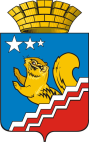 СВЕРДЛОВСКАЯ ОБЛАСТЬДУМА ВОЛЧАНСКОГО ГОРОДСКОГО ОКРУГАСЕДЬМОЙ СОЗЫВДевятое заседание (очередное)РЕШЕНИЕ № 32г. Волчанск                                                                                                     от 30.08.2023 г.Об  утверждении  Порядка определения части территории Волчанского городского округа, на которой могут реализовываться инициативные проектыНа основании части 1 статьи 26.1 Федерального закона от 06.10.2003 № 131-ФЗ «Об общих принципах организации местного самоуправления в Российской Федерации», статьей 13.1 Устава Волчанского городского округа, руководствуясь Решением Волчанской городской Думы от 04.10.2021 года № 47 «Об утверждении Порядка выдвижения, внесения, обсуждения, рассмотрения инициативных проектов, а также проведения их конкурсного отбора в Волчанском городском округе»,ДУМА ВОЛЧАНСКОГО ГОРОДСКОГО ОКРУГА РЕШИЛА:1. Утвердить Порядок определения части территории Волчанского городского округа, на которой могут реализовываться инициативные проекты (прилагается). 2. Опубликовать настоящее Решение в информационном бюллетене «Муниципальный Вестник» и на сайте Волчанской городской Думы в сети Интернет.3. Контроль за выполнением настоящего решения возложить на комиссию по социальной политике и вопросам местного самоуправления  (Кузьмина И.В.)                Приложение к решению Думы                Волчанского городского округа                 от 30.08.2023 года № 32ПОРЯДОКОПРЕДЕЛЕНИЯ ЧАСТИ ТЕРРИТОРИИ ВОЛЧАНСКОГО ГОРОДСКОГО ОКРУГА, НА КОТОРОЙ МОГУТ РЕАЛИЗОВЫВАТЬСЯ ИНИЦИАТИВНЫЕ ПРОЕКТЫ1. Настоящий Порядок устанавливает процедуру определения территории или части территории Волчанского городского округа, предназначенной для реализации инициативных проектов (далее - территория), на которой могут реализовываться инициативные проекты.2. Для целей настоящего Порядка инициативный проект - проект, внесенный в администрацию Волчанского городского округа, посредством которого обеспечивается реализация мероприятий, имеющих приоритетное значение для жителей Волчанского городского округа или его части по решению вопросов местного значения или иных вопросов, право решения которых предоставлено органам местного самоуправления Волчанского городского округа (далее - инициативный проект).3. Территория, на которой могут реализовываться инициативные проекты, устанавливается постановлением главы Волчанского городского округа.4. С заявлением об определении территории, части территории, на которой может реализовываться инициативный проект, вправе обратиться инициаторы проекта:1) инициативная группа численностью не менее десяти граждан, достигших шестнадцатилетнего возраста и проживающих на территории Волчанского городского округа;2) орган территориального общественного самоуправления, осуществляющий деятельность на территории Волчанского городского округа;3) индивидуальные предприниматели и юридические лица, осуществляющие свою деятельность на территории Волчанского городского округа.5. Инициативные проекты могут реализовываться в границах Волчанского городского округа в пределах следующих территорий проживания граждан: подъезд многоквартирного дома, многоквартирный дом, группа жилых домов (многоквартирных и (или) индивидуальных), улица, двор, дворовые территории, территории общего пользования, сельский населенный пункт, входящий в состав Волчанского городского округа, иных территорий проживания граждан.6. Для установления территории, на которой могут реализовываться инициативные проекты, инициатор проекта обращается в администрацию Волчанского городского округа с заявлением об определении территории (в произвольной форме), на которой планирует реализовывать инициативный проект, с описанием ее границ.7. Заявление об определении территории, на которой планируется реализовывать инициативный проект, подписывается инициаторами проекта.В случае если инициатором проекта является инициативная группа, заявление подписывается  всеми членами инициативной группы с указанием фамилий, имен, отчеств (при наличии), мест жительства, контактных телефонов и адреса, по которому следует направлять решение об определении (отказе) территории, на которой планируется реализовывать инициативный проект.8. К заявлению инициатор проекта прилагает следующие документы:1) краткое описание инициативного проекта;2) копию протокола собрания инициативной группы о принятии решения о внесении в администрацию Волчанского городского округа инициативного проекта и определении территории, на которой предлагается его реализация.9. Администрация Волчанского городского округа в течение 15 календарных дней со дня поступления заявления принимает решение:1) об определении границ территории, на которой планируется реализовывать инициативный проект;2) об отказе в определении границ территории, на которой планируется реализовывать инициативный проект.10. Решение об отказе в определении границ территории, на которой предлагается реализовывать инициативный проект, принимается в следующих случаях:1) территория выходит за пределы территории Волчанского городского округа;2) в границах запрашиваемой территории реализуется иной инициативный проект;3) виды разрешенного использования земельного участка на запрашиваемой территории не соответствуют целям инициативного проекта;4) реализация инициативного проекта на запрашиваемой территории противоречит нормам федерального и/или регионального законодательства, муниципальным нормативным правовым актам Волчанского городского округа.11. О принятом решении инициатору проекта сообщается в письменном виде с обоснованием (в случае отказа) принятого решения.12. При установлении случаев, указанных в пункте 10 настоящего Порядка, администрация Волчанского городского округа вправе предложить инициаторам проекта иную территорию для реализации инициативного проекта.13. Отказ в определении запрашиваемой для реализации инициативного проекта территории не является препятствием для повторного представления документов для определения указанной территории, при условии устранения нарушений или противоречий, послуживших основанием для принятия администрацией Волчанского городского округа соответствующего решения.14. Решение администрации Волчанского городского округа об отказе в определении территории, на которой планируется реализовывать инициативный проект, может быть обжаловано в установленном законодательством порядке.Глава Волчанского городского округа                             А.В. Вервейн             Председатель Думы              Волчанского городского округа                                                                       А.Ю. Пермяков